Chemistry of Life/Biochemistry Standards: SD P.1.2 Students are able to describe ways atoms combine.SD L.1.1 Students are able to relate cellular functions and processes to specialized structures with in the cell.Topic: Properties of WaterDescribe a single molecule of water.  Label the regions of the molecule that are polar with the correct charge.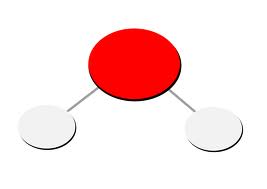 Explain why water molecules have these polar charges and where the Hydrogen bonds form.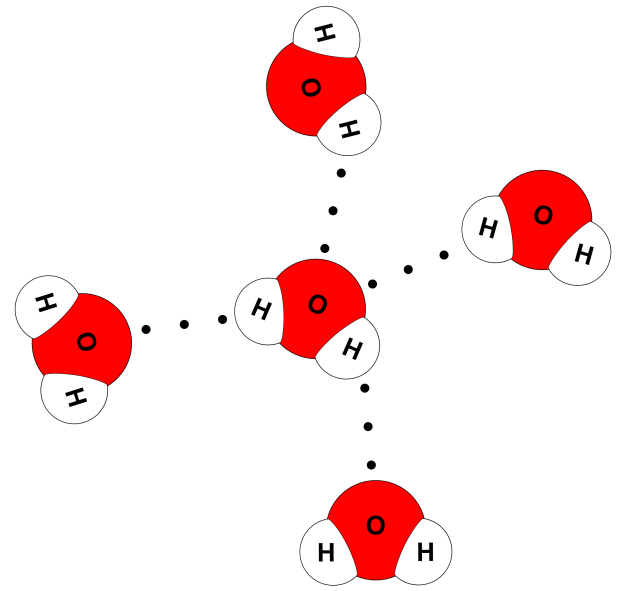 The Hydrogen bonds of water give water itself three important properties essential to all living organisms.  What are these three properties and describe each...Topic: Carbon PropertiesCarbon is said to be the element essential for life.  It is a very important element due to its ability to __________________________________________________________.What are the 4 Carbon based molecules found in all living organisms?  List each and write a brief description of the function each molecule has.  Also sketch an image of what a monomer of each molecule will look like.Topic: Solutions/mixtures Define solution:Define solvent:Define Solute:Sketch an image and label the solution, solute, and solvent.Some compounds break up when they dissolve in water.  The amount of H+(hydrogen ions) a solution contains is measured by what scale?Sketch the pH scale and explain which direction from neutral 7 would be an acid and which direction from neutral 7 would be a base.  (Know what the H+ concentration will be of each).Topic: Chemical ReactionsDefine Chemical Reactions:Chemical equations are used to show what happens during a chemical reaction.  Look at the example below and label the different parts. (Reactants, direction of reaction, and products)6CO2 + 6H2O C6H12O6 + 6O2If a reaction has a double arrow (one pointing in both directions) what does this represent?Define Activation Energy:Define Endothermic Reactions:Define Exothermic Reactions:Topic: EnzymesEnzymes are catalysts.  Define Catalyst:What affect do enzymes have on chemical reactions?Define Substrates:What and/or how does a change in temperature or a change in pH, change how an enzyme may work?